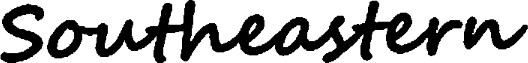 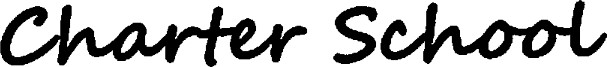 Board of Directors Meeting MinutesDate: March 18th, 2024Time: 6:00 pmLocation: Science Classroom - Southeastern Academy Charter SchoolCall to order: Meeting called to order at 6:10pm	Misty StoneRoll Call:	Misty StoneBoard Members Present: Misty Stone, April Oxendine, Brian Glotzbach, Scott McLean, Paru Patel, Tanner Smith, Corey Walters, Adrian LoweryOthers Present: Tanya Branch, Dr. Lewis Cox, Alex Prevatte(parent), Erin Prevatte (teacher), Jackie Davis (parent), Karen Jacobs (teacher) Board Members Absent: Paul Bass, Lonnell DixonMission Statement:	Misty StoneSoutheastern Academy Charter School will maintain high expectations and promote excellence, especially in the fields of math and science for all students. The school, within its rural community, will foster a caring and creative learning environment. The school emphasizes the social, emotional, physical, and intellectual development of each child. This will be obtained through learning experiences that help children reach their greatest potential in order to function as independent learners in a diverse and ever-changing society.Vision Statement:	Misty StoneA Diverse Family of Learners that Seek to Challenge the Whole Child Through Innovation.Approval of Meeting Minutes:	Misty StoneJanuary 22nd 2024 Minutes: Motion made by Paru Patel to approve minutes from the January 22nd regular scheduled board meeting as presented; Scott McLean seconded. 0 abstain, 0 no, all in favor, motion carried.February 5th 2024 Minutes: Motioned made by Scott McLean to approve the minutes from the February 5th special called board meeting as presented; Tanner Smith seconded. 0 abstain, 0 No, All in favor, motion carried. EC Assessment ReportKaren Jacobs (part-time EC teacher) provided a detailed report of her assessment regarding the EC Program at SeA. She stated that there were no major issues with the program and she is working hard to help find a full-time EC teacher to fill the vacant position we currently have. Mrs. Jacobs’ only recommendation is for SeA to find and hire a full-time EC teacher.Dr. Cox stated that he is interviewing an applicant on April 26th for the full-time EC teacher position and waiting to receive an application from another applicant. Follow-Up from Parent Concerns From January Meeting                                 Misty StonePer the Charter School Attorney, it does not matter where a child is placed at when in ISS, as long as they are being supervised in the area.  Dr. Cox stated that they do not have many students in ISS within the week and that he has been using another room versus the ISS classroom space. Bylaw Items                                                                                                       Misty StonePrincipal’s Annual Review Process (pg.6) A review will need to be administered by May 2024. There will be a board evaluation, teacher, and staff evaluations. Misty Stone is developing an evaluation and will share with the board. A committee will be formed for the evaluation process. Vice Chairman (pg.5)Adrian Lowery and Paru Patel will serve as vice chairs and fill in when chairperson is not available. While reviewing the bylaws the board noticed the wording for the treasurer and how this reflects a lot of what Mrs. Tanya Branch is already providing for the school.  Misty Stone stated that she will connect with the Charter School Attorney and bring back suggestions to the April board meeting as to if this person has to be a board member or can this be a SeA staff member. Annual MeetingMotioned made by Tanner Smith that the annual meeting of the Board of Trustees will be held in May which shall be the election of the new members of the Board of Trustees whose terms shall begin in June. Paru Patel seconded. 0 abstain, 0 no, all in favor, motion carried.Rotation of Board MembersPaul Bass, Lonnell Dixon and Scott McLean will rotate off the board (May will be their last month to serve)Misty Stone stated that she has already had a few recommendations and stated to the board, if they have any recommendations to please send them to her.  This item will be discussed more at the April meeting. Committee Reports:Finance Committee:  Tanya Branch stated on behalf of Finance that the SeA met with Mr. Buddy McLean for the school financial audit and there were no findings. The school is in great standing per Mr. McLean. Presently $800,000.00 from March to June.ESSER Funds will be used for servers and extra Chrome Books. SRSA Funds- March started spending and will expire in September. Policy Committee: No report, Corey Walters stated will need to go to closed session for personnel discussion.Education Committee: NC Checkins 2 and 3 results showed not much differences in the two. Increased a point and half for the entire school. NC Checkins is optional but this is great data for the teachers.Principal’s Report:							Dr. Lewis CoxBingo Night went well.  Will do a few things different if we have it again next year. $3,500.00 was raised and will be used for renovating the cafeteria. Lotterase Update: 179 students currently are in the lottery.  April 11th at 2:00pm Sherriff Wilkins will be here to begin the lottery. 2024-2025 School Calendar: The proposed calendar year will exceed 1,025 hours and one week of make-up. Will begin on the August 13th 2024. Similar to the public school’s calendar. Motion made by Corey Walters to accept the 2024-2025 school calendar as presented; Adrian Lowery seconded. 0 abstain 0 no, all in favor, motion carried.Safety Grant:  Awarded $40,000.00. Will update safety with the doors, update outdoor fence, and security upgrades with cameras. Summer School: Read to Achieve for 1st, 2nd and 3rd grade students.  Have a tentative 2023-24 Remediation/Testing Schedule and EC students will be invited to participate in summer school. Motion made by Tanner Smith to accept the Summer Program Plan; seconded by Scott McLean. 0 abstain, 0 no, all in favor, motion carried.  After School Programs are underway: STEMDramaArtPickle BallThe kids are loving the after-school programs and will be able to add more next year. Motion made at 7:22pm by Tanner Smith to suspend meeting; seconded by Corey Walters. 0 abstain, 0 no, all in favor, motion carried. Open session resumed at 7:34pmJamie Glotzbach will be paid for coaching the girls’ soccer team for the 2024 season. Adjournment: Motion made at 7:39pm by Paru Patel to adjourn the meeting; seconded by Adrian Lowery. 0 abstain, 0 no, all in favor, motion carried.  